Fatigue management PackName: ………………………………What is fatigue?Fatigue can be described as the lack of energy and motivation (both physical and mental).	            Tired			Listless	Worn out	Lack of Energy	Weary	lethargic	Exhausted	Run downMalaiseThis is different than drowsiness, a term that describes the need to sleep. Often a person complains of feeling tired and it is up to the health care professional to distinguish between fatigue and drowsiness, though both can occur at the same time. Fatigue can be a normal response to physical and mental activity; in most individuals it is quickly relieved (usually in hours to about a day, depending on the intensity of the activity) by reducing the activityFatigue is a very common complaint and it is important to remember that it is a symptom and not a disease. Many illnesses can result in the complaint of fatigue and they can be physical, psychological, or a combination of the two.Often, the symptom of fatigue has a gradual onset and the person may not be aware of how much energy they have lost until they try to compare their ability to complete tasks from one time frame to another.Individuals with fatigue may have three primary complaints; however, it can vary in each person.There may be lack of motivation or the ability to begin an activity;the person tires easily once the activity has begun; andthe person has mental fatigue or difficulty with concentration and memory to start or complete an activitMonitoring Fatigue ChartPlease enter a number between 1 and 4 per box1 = No fatigue2 = Some fatigue3 = Fatigued4 = Very fatiguedEnergy balance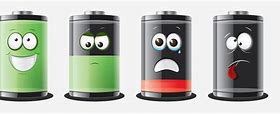 We all have a pot of energy available to us on a daily basis and we can choose to spend that energy mentally, physically, emotionally or immunologically. When that pot of energy is empty, we have no more to spare. The brain stops us from doing more by making us feel fatigued. Of course, it is normal to feel tired at the end of the day and a night’s rest together with good food restores the energy pot for the next day. The symptom of fatigue is a very important one – it prevents us spending too much energy in a day. If we didn’t experience fatigue, we would simply go on doing things without rest or nourishment, rapidly get into a situation that was unsustainable, and die. So, for example, a person who has a normal energy pot may develop ‘flu and all his energy goes into the immunological department so he has no energy left for mental, physical or emotional work. That person becomes bed bound for a few days until he gets rid of his ‘flu virus and recovers. Prioritising tasksCoping strategiesUse your energy wiselySchedule rest and sleepGentle exerciseStay hydrated and eat healthilyManage your thoughts and feelingsUse your energy wiselyActivity Analysis and modificationThis is a process when you take an activity you want/need to do and break it down into steps. Then you look at each step to see if there is a different way to do it. You can look at whether there is any equipment or technology that could assist with the task.WashingEliminate change sequence or combine stepsUse 2-in-1 shampoo and conditionerWash your hair every other dayReduce Physical effort/mental energyAllowing someone to help you wash Sit down to wash (ask about bathing/showering aids)Sit down to dry yourselfUse new tools and technologyUse bathing aids to shower/bathUse perching stool to wash at sink, dry yourself, do your teethUse long handled sponges/brushes to wash, to prevent bending down.Rearrange activity stationFit a hook or rail near shower for your towel so you don’t need to bend down.Energy conservationTick the ones you are likely to tryPersonal careSit to wash or showerUse warm not hot waterUse long handled sponges or brushes to minimise bendingUse a non-slip shower/bath matSit to dry yourselfWear a towelling dressing gown to help the drying processUse an electric toothbrushUse a raised toilet seat or other aidsDressingLay out clothes before startingLoose fitting clothes allow you to breath more easilyWear clothing with large fastenings at the front, rather than having to pull clothes over your head.Use a helping hand to reduce bendingBring your foot up to put on socks/shoes rather than bending.Food preparationKeep most frequently used items out on the worktopSit to prepare food, possibly use a perching stoolUse utensils with easy grip handlesUse convenience food eg. Vegetables already choppedAvoid lifting heavy pans. Eg. Use a cooking basketRest elbows on table or work topIf  you have a freezer, make enough for more than one meal.ExercisePreserving muscular strength, balance, and functional status moodIt’s possible to do too much exercise, so balance the exercise with rest, and keep cool while you exercise, especially if heat makes your fatigue worse.You might want to plan your exercise and avoid long sessions to prevent overheating. Some people find water-based exercise helpful for maintaining a steady temperatureTo be active:Choose an activity you like, that suits your age, health and fitness levelStart slowly. Begin with light exercise such as a short walk, gentle yoga or stretching.  Try to walk to the end of your driveway or up and down your hallway to get started – even short walks will helpGo at your own pace.  Gradually build up to 30 minutes of activity.Stop and rest if an activity makes you feel sore, stiff or out of breath.Aim for 30 minutes of moderate activity most days of the week (remember you can split this 30 minutes into sessions of 5 or 10 minutes)NutritionOur bodies get energy from the food we eat. Fatigue can occur if the body doesn’t get enough food or if there are changes to the way the body is able to use the food. In cancer, this can happen because:you can’t eat the same amount of food as you normally wouldyour body needs more energy than it did beforeyour body may not be able to absorb and use all the nutrients from the food.Sometimes people may lose weight, regardless of the amount they eat, because of the effect of the cancer on the body.If you feel sick (nausea), you may not get enough energy from food because its likely that you are eating less. If you actually are sick (vomit), your body doesn’t absorb the food and essential nutrients it needs. This can make you feel weak and tired, and you may also become dehydrated.It can help to get someone else to prepare food for you.Otherwise, you may find that you use all your energy to cook and then feel too tired to eat. You could also buy some ready made meals or place an order with an organisation that delivers ready made meals to your home.You could try having small amounts of food or snacks often rather than a big meal. If you don’t feel like eating, you could try ready-made, high calorie drinks. These are available from any chemist.Stay HydratedWater and other fluids are important to prevent dehydration (your body having enough water or fluids to help regulate its temperature and maintain other bodily functions).Sleep/ relaxationRegular, good quality sleep is important when you are feeling tired.Keeping to your normal sleeping pattern, even if you want to sleep all the time, can help. There are different things you can do to improve your sleep and rest. You might want to try:keeping a bedtime routinereducing light and noise in your bedroomkeeping a worry diary to record any thoughts that stop you sleepinggetting some exercise – this may help you to sleep better in the long term.If you struggle to get to sleep, there are things you can do to help. *It’s a good idea to have a small snack or a warm drink before bed. But try not to drink stimulating drinks, such as coffee, close to bedtime as this can keep you awake. *You might also want to try mental exercises if you can’t get to sleep. For example, try to remember the lines of a song, make alphabetical lists or write a letter in your mind.*If you still havn’t fallen asleep after 20-30 minutes get up and go to another room….go back to bed when you feel sleepy.Incorporating relaxation into your routineMake a list of things that you are currently able to do that you enjoy or help you feel relaxed. Add any activities that you think you could manage but have not been doing for other reasonsThink about how you could incorporate these within your current routine.Managing your thoughts and feelingsIn any illness the way we think about our symptoms and the impact they have can affect how we feel about them and how we manage them.For example if a person with diabetes thinks “there is nothing I can do to control my illness” they may not do things that are helpful for this condition e.g. monitoring their blood sugar, taking insulin or exercising.Your thoughts and feelings influence how you feel physically, and in turn what you do….Barriers to managing fatigueCancer related fatigue can affect your emotions, personal and intimate relationships, how you spend your time and other parts of your life.Day/TimeWakeMorningLunchtimeAfternoonEveningMondayTuesdayWednesdayThursdayFridaySaturdaySundayJobs that can be ‘dumped’Jobs you can delayJobs that can be delegatedJobs that must be done